DEFI 6 : bouche trouSolution :    Il manquait 13 triangles.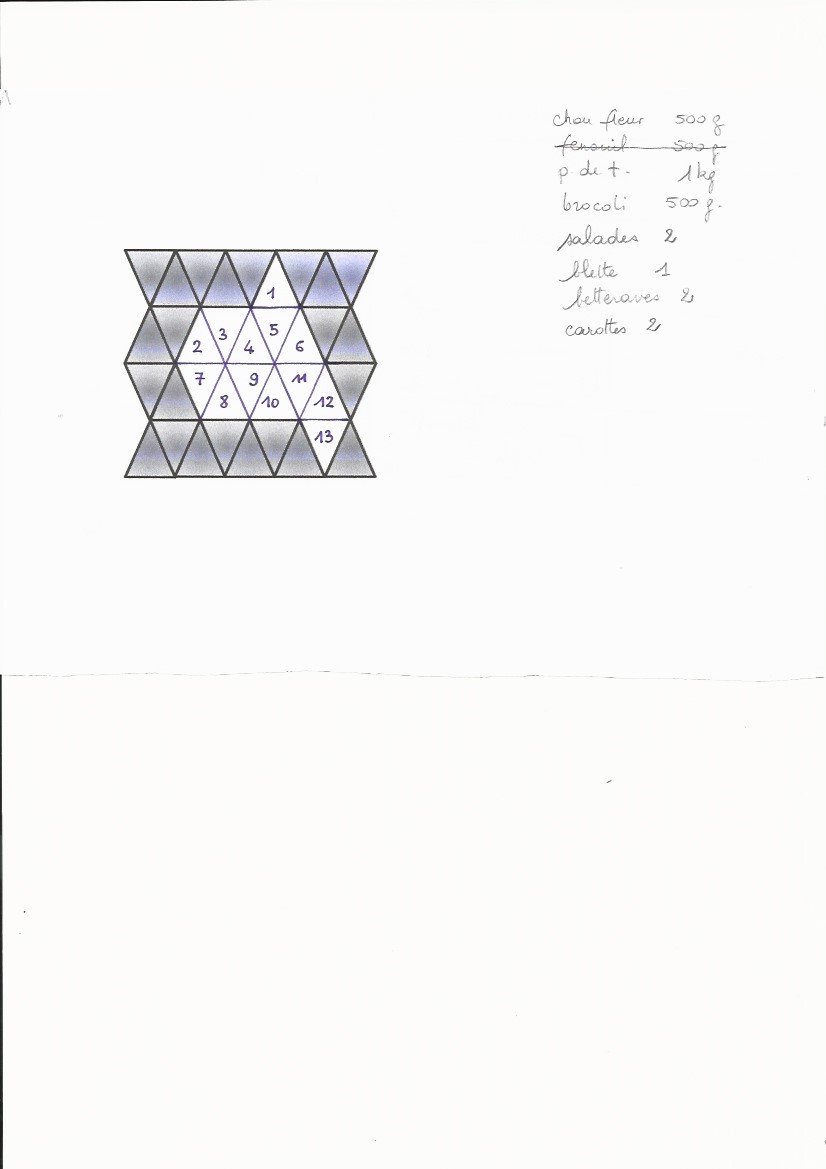 MERCI à Léa et Anaïs, Johan, Léo C, Naël, Danielle d’avoir relevé le défi. Bravo !